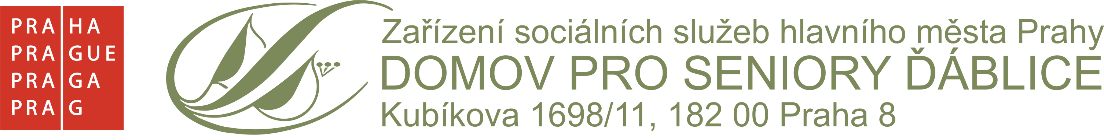 	Radek Stoklas 	Roháčova 176/12	130 00 Praha 3             č.j. 644/2017                                                  Vyřizuje : Antonín Fulka                        9.6.2017Objednávka č. 192/2017Objednáváme vypracování projektové dokumentace na rekonstrukci části stravovacího provozu  v  areálu domova pro seniory, Kubíkova 1698/11, Praha 8 v souladu  s vyhodnocením Vaší nabídky  ve výši  98 000,- Kč.Faktura je splatná do 14 dnů od data odeslání. Fakturační adresa : Domov pro seniory Ďáblice, Kubíkova 1698/11, 182 00 Praha 8, IČO : 70875839.Objednávka je platná po odsouhlasení dodavatelem a vložením do registru smluv.S pozdravem                                                                                                                                                                              Ing. Margita Pištorová                                                                                                                        ředitelka  S objednávkou souhlasímeJméno a příjmení oprávněné osoby : V ………………..dne …………………………